Questions adapted from Score21 and SchoolNet 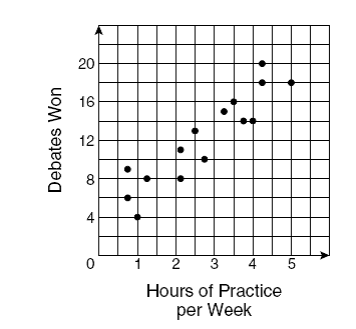 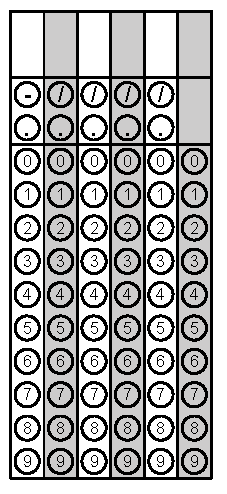 Problem 1Problem 2Gridded ResponseMondayErin’s car breaks down on a highway.  Erin estimates that she is 20 to 30 miles from the nearest car repair shop.  She calls a car shop that charges a fee of $80 plus $2 per mile to tow a car.  If Erin uses this company, what is the range of possible values for the amount of money, m, she will have to pay?Maureen used a quadratic function to solve a problem.  The factored form of the function is shown below. What is the positive solution to the problem?(4x + 3)(6x – 3) = 0Problem 2TuesdayMary is enrolled in a communications class that is practicing public speaking.  Each week she has to give a longer speech than the week before.  The length of Mary’s speeches each week is recorded in the table.  If the trend continues, what week will she give a 12 minute speech?What is  written in radical form?Problem 1WednesdayThe cost of renting a van for one day includes a flat rental fee plus a charge for each mile the van is driven while it is rented.  A van that is driven 107 miles cost $97.15.  A van that is driven 127 miles costs $106.15.  What is the flat rental fee?An in ground farm sprinkler sprays water with an initial velocity of 65 feet per second.  How long will the water be in the air before hitting the ground? Use h = -16t2 +vt + s and round your answer to the nearest second if necessary. Problem 1ThursdayWhat would be the best estimate of the number of debates you could win if you practiced 6 hours a week?A ball is dropped from a height of 10 feet.  On each bounce, the ball reaches 80% of the height of the previous bounce.  After what bounce will the ball rise to an approximate height of 1 ft.?  Round your answer to the nearest whole number if necessary.Problem 2 FridayWrite  in exponential form.If you graphed the quadratic function in the box below, what would be the value of the            y-intercept?Problem 2